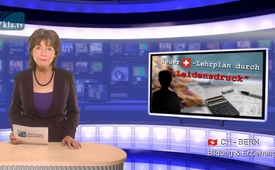 Новый учебный план в Швейцарии только под нажимом страданий?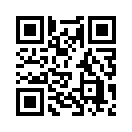 Несмотря на сопротивление народа, в Швейцарии все же хотят продавить учебный план 21. Стратегия называется «тяжесть страдания». 8 января 2014 года Управление по делам народных школ в Тургау и Педагогический институт Тургау провели конференцию на тему: «Учебный план 21».Добрый вечер уважаемые зрители у нас на Klagemauer TV.
Тяжесть страдания – средство для достижения цели! 
Несмотря на сопротивление народа, в Швейцарии все же хотят продавить учебный план 21. Стратегия называется «тяжесть страдания». 8 января 2014 года Управление по делам народных школ в Тургау и Педагогический институт Тургау провели конференцию на тему: «Учебный план 21». На одном из семинаров председатель школьного комитетета Маркус Менделин представил соответствующую методику из управленческого консалтинга: при этом тяжесть страданий на учителей, учеников и родителей непрерывно повышается, чтобы сломить их нежелание к изменениям. Так например, инициаторы этого проекта хотят поставить новые «настолько сложные цели, которые невозможно достичь прежними способами» или передаётся информация о будующих возможностях и неспособности их достижения прежними средствами“. Из-за непрерывно повышающихся требований и реформ, школы будут постоянно перегружены. Состояние, которое согласно психологии является важной предпосылкой к принятию предлагаемой помощи и запланированных новшеств. Уважаемые зрители, тут целенаправленно создаётся хаос, чтобы можно было продавить новый учебный план. Это, собственно говоря, метод массонов, девиз которых: «Оrdo ab Chao – порядок из хаоса». Пожалуйста обдумайте только что услышаное и создайте своё собственное мнение. В этом Вам поможет и наш ряд передачь на тему «учебный план 21» на kla.tv. До встречи.от afИсточники:http://schuletg.ch/library/WS19_Markus_Mendelin_Praesentationsfolien.pdf| https://de.wikipedia.org/wiki/LeidensdruckМожет быть вас тоже интересует:---Kla.TV – Другие новости ... свободные – независимые – без цензуры ...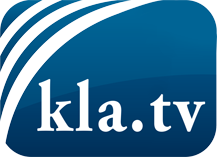 О чем СМИ не должны молчать ...Мало слышанное от народа, для народа...регулярные новости на www.kla.tv/ruОставайтесь с нами!Бесплатную рассылку новостей по электронной почте
Вы можете получить по ссылке www.kla.tv/abo-ruИнструкция по безопасности:Несогласные голоса, к сожалению, все снова подвергаются цензуре и подавлению. До тех пор, пока мы не будем сообщать в соответствии с интересами и идеологией системной прессы, мы всегда должны ожидать, что будут искать предлоги, чтобы заблокировать или навредить Kla.TV.Поэтому объединитесь сегодня в сеть независимо от интернета!
Нажмите здесь: www.kla.tv/vernetzung&lang=ruЛицензия:    Creative Commons License с указанием названия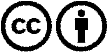 Распространение и переработка желательно с указанием названия! При этом материал не может быть представлен вне контекста. Учреждения, финансируемые за счет государственных средств, не могут пользоваться ими без консультации. Нарушения могут преследоваться по закону.